CALL ROSTER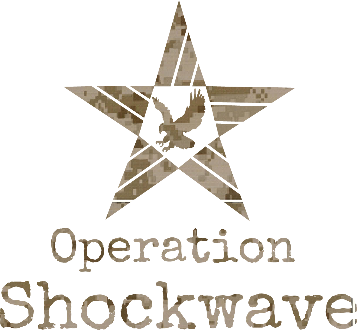 FOUNDER/CEOAndrew Jones			ajones@operationshockwave.org		702-306-4610TRAINERSSande Roberts			sanderoberts@mac.com			480-748-5527CaS Facciponti		casfacciponti@gmail.com			845-545-4521BOARDTim Araiza			araizatimoteo@gmail.com			480-371-9508Christine Payseno		cpayseno1314@gmail.com			623-853-5955Judy Mellody			jmellody@live.com				623-824-4640VETERAN LEADERSJames Anderson*		james4147kanderson@gmail.com		602-397-9517Bryan Barrow			bryan.s.barrow@gmail.com			520-366-1699Talitha Porter			talitha.m.porter@gmail.com			602-515-9306Leroy Sanders			Leroy.sanders1@gmail.com			480-255-6546Brian Gallagher		bgallagher714@yahoo.com			602-386-8190Mike Montiel			gmmontiel83@gmail.com			480-272-3786Jenifer Allen			flicka1972@msn.com				602-705-7202Tim Rogers			hmfic4ever@gmail.com			602-692-1980*Denotes Veteran Leadership Unit Director